Формуляр для прийняття на роботу найманого працівника  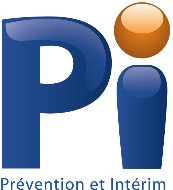 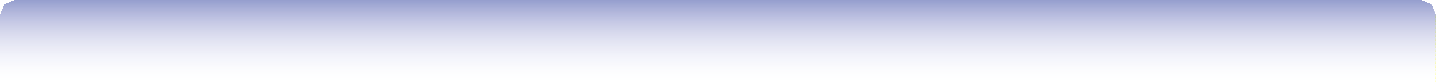 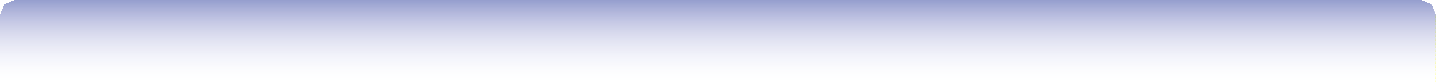 Контактна інформація компанії Посада чи функція  Дозволена робота для студентівРобочий одяг і засоби індивідуального захисту (+ вказати тип захисту)  Запобіжні заходи для охорони материнства                      Так           Ні Дата консультації Обов’язковий моніторинг здоров’я                                                Так          Ні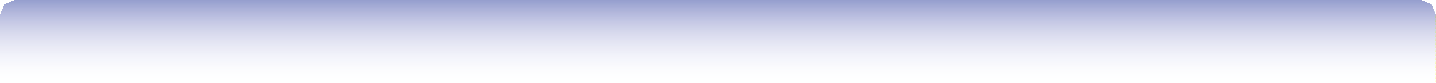 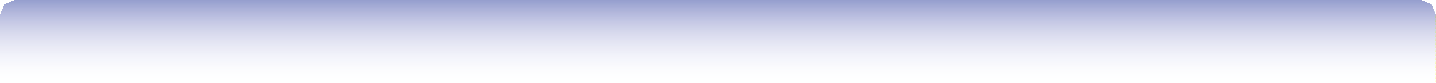  Контактна інформація центру зайнятості  Найманий працівник   	                       Ідентифікаційний код:Заповнювати лише у тому разі, якщо формуляр використовується як реєстраційний документ для інструктажу Проведення інструктажу                                                               Так           НіНомер формуляра :Номер формуляра :////Номер Торгово-Промислової Палати (KBO)  ( Внутрішній номер )       ( Дата видачі 2)               ( Коди 3)Номер Торгово-Промислової Палати (KBO)  ( Внутрішній номер )       ( Дата видачі 2)               ( Коди 3)Номер Торгово-Промислової Палати (KBO)1:Назва компанії:Назва компанії:Адресa: Контактна особа:Контактна особа:Контактна особа:Контактна особа:Тел:Мейл:                                        Зовнішня служба профілактики і захисту працівників (PBW):Зовнішня служба профілактики і захисту працівників (PBW):Зовнішня служба профілактики і захисту працівників (PBW):Внутрішній номер:   Дата видачі2:Майбутня посада/функція:Робочі обов’язки:Необхідна кваліфікація та професійні вміння:Необхідна кваліфікація та професійні вміння:Необхідна кваліфікація та професійні вміння:Необхідна кваліфікація та професійні вміння:Необхідна кваліфікація та професійні вміння:Необхідна кваліфікація та професійні вміння:Розташування робочого місця: Розташування робочого місця: Розташування робочого місця: Розташування робочого місця: Робочі інструменти до використання:Робочі інструменти до використання:Робочі інструменти до використання:Робочі інструменти до використання:Робочі інструменти до використання:Попередній інструктаж:Попередній інструктаж:Попередній інструктаж:Передбачена освіта:Передбачена освіта:  Захисні окуляри/ захисний щиток:  Брюки/комбінезон:  Шумозахисні навушники:   Захисні рукавиці:  Каска:  Куртка:  Захисна маска:  Робочий халат:  Страхувальна система/шлейки безпеки:  Робоче взуття:    Мазі:  Інше:Вагітна працівницяПристосування робочого місця: Пристосування робочого місця: Вагітна працівницяВідлучення від роботи з:Працівниця, яка годує груддюПристосування робочого місця:Пристосування робочого місця:Працівниця, яка годує груддюВідлучення від роботи на період: Відлучення від роботи на період: Відлучення від роботи на період:  Дата консультації :   управління PBW  управління PBW  Представник профспілки  Представник профспілки   за безпосередньої участі працівника Дата консультації радника з профілактичних питань ─ виробничого лікаря: Дата консультації радника з профілактичних питань ─ виробничого лікаря: Дата консультації радника з профілактичних питань ─ виробничого лікаря:Дата консультації радника з профілактичних питань ─ внутрішня служба:Дата консультації радника з профілактичних питань ─ внутрішня служба:Дата консультації радника з профілактичних питань ─ внутрішня служба:Дата консультації радника з профілактичних питань ─ внутрішня служба:Дата консультації радника з профілактичних питань ─ внутрішня служба:Ризик для здоров’яКод4ТАКПосада/функціяПосада/функціяФункція забезпечення безпекиФункція наглядуНеповнолітня особа (до 18 років)Робота уночіЗмінний графік роботиРобота на вихідних125202420252027Посада/функціяПосада/функціяЕргономічність                               Переміщення вантажів/Монотонна і                                                        -повторювана робота                    2022/2023Біологічні агентиВакцинація/тестиБіологічні агентиВакцинація/тестиПравець ТуберкульозГепатит В131213111321Фізичні агентиФізичні агентиВібрація1207Фізичні агентиФізичні агентиШум                                                   Від 80 дБ (А) до 85 дБ (А)                                                           Від 85 дБ (А) до 87 дБ (А)                                                           Вище 87 дБ (A)120312031205Фізичні агентиФізичні агентиТемпература                                     Низька                                                           Висока12131214Хімічні агенти                                    Хімічні агенти                                    Електрозварювання112804Інші ризики для здоров’яІнші ризики для здоров’я……………Назва центру зайнятості: Назва центру зайнятості: Назва центру зайнятості: Адресa:Контактна особа:Контактна особа:Контактна особа:Контактна особа:Тел:Мейл:Зовнішня служба профілактики і захисту працівників (PBW):Зовнішня служба профілактики і захисту працівників (PBW):Прізвище та ім’я:Прізвище та ім’я:Дата народження:Тел:Освіта:Освіта:Освіта:Досвід роботи:Досвід роботи:Досвід роботи:Дата видачі копії та контакту з найманим працівником:Дата видачі копії та контакту з найманим працівником:Дата видачі копії та контакту з найманим працівником:Дата видачі копії та контакту з найманим працівником:Дата видачі копії та контакту з найманим працівником:Дата видачі копії та контакту з найманим працівником:Дата видачі копії та контакту з найманим працівником:Дата видачі копії та контакту з найманим працівником:Особа, відповідальна за інструктаж:Посада:Підпис:Час інструктажу: